Department of Commerce FY 2024/2025 Financial Statements GuidanceIntragovernmental Transactions (IGT) Reporting/ReconciliationI.  PurposeThis attachment provides instructions and guidance to the Department of Commerce reporting entities (hereinafter referred to as bureaus) on how to report and perform reconciliations of Intragovernmental proprietary transactions.Bureaus are required to identify all general ledger Intragovernmental transactions by trading partner for their HFM Expanded Trial Balances data submissions. Bureaus are required to use the account structures listed in the Financial Statement Guidance, Attachment K—HFM Data Submissions and Reports, in Exhibit 3 under Federal Trading Partners.  The guidance below will generally be limited to additional bureau requirements related to Intragovernmental transactions beyond the basic requirements for the HFM Expanded Trial Balances.Expanded Bureau Requirement:  Bureaus’ Reporting of Intragovernmental Transactions for Proprietary Transactions Bureaus that provide goods/services to or receive goods/services from other Federal Departments are required to submit intragovernmental Transaction Detail Reports (TDRs) for Proprietary Transactions in both Excel® and Access® formats to the Office of Financial Management (OFM).  The TDR will report all individual proprietary transactions (e.g., receivables, payables, advances from others/unearned revenue, prepayments, customer deposits, revenues, expenses, transfers in and transfers out, etc.) for each U. S. Standard General Ledger (USSGL) account and for each trading partner code within each USSGL account.Reconciliation of Intragovernmental Proprietary TransactionsEvery quarter, the bureaus are required to reconcile their detailed Intragovernmental transactions report by group (fiduciary, exchange providing, exchange receiving, transfers) by federal trading partner.  These requirements are set forth in various Office of Management and Budget (OMB) and Department of the Treasury (Treasury) guidance/requirements.  The transaction detail reports submitted to OFM should be produced with the resulting reconciled data. OFM’s role is to serve as the liaison between the bureaus and other federal agencies.  The bureaus are responsible for assisting OFM during the reconciliation process with other federal agencies.  OFM may require bureaus to resolve unreconciled transactions with other federal agencies on a quarterly basis, and bureaus should plan to have adequate staffing available for this responsibility.  II.  BackgroundTo properly report transactions and balances in the financial statements, bureaus must identify all Intragovernmental transactions and balances with other federal trading partners.  OFM will use the Intragovernmental transactions data submitted by the bureaus to:  Submit to partner federal agencies and/or be used in the Intragovernmental reconciliation process; Reconcile to the Department’s GTAS balances by tying to HFM; Support the Intragovernmental line items on the bureaus’ and the Department’s financial statements; andPrepare data for reconciling intragovernmental differences with other agencies. Additionally, the Government Management Reform Act (GMRA) requires Treasury to prepare consolidated financial statements for the U.S. government.  Treasury uses agencies’ GTAS adjusted trial balance submissions to prepare the financial statements for the U.S. government.  The U.S. government’s financial statements present the results of operations and the financial position of the U.S. government’s agencies and entities as if the group were a single enterprise.  The rationale behind preparing consolidated financial statements for the U.S. government is that it disregards the distinction between separate federal entities, thus preventing the overstatement of revenues, expenses, assets, and liabilities by virtue of federal entities doing business with each other.  Accordingly, Intragovernmental transactions and balances are eliminated to properly report the financial position and results of operations of the U.S. government. Compliance with Intragovernmental Transaction GuidanceBureaus are required to comply with Treasury’s Intragovernmental Transaction (IGT) Guidance in the Treasury Financial Manual (TFM), Volume I, Part 2, Chapter 4700 and its appendices (TFM Chapter 4700).  These rules cover all Intragovernmental transactions.  Bureaus are encouraged to closely review the details of the Intragovernmental Transaction Guidance and follow the requirements.  See TFM Chapter 4700 Agency Reporting Requirements for the Financial Report of the United States Government, https://tfm.fiscal.treasury.gov/v1/p2/c470.html.  The IGT guidance has multiple Appendices relevant to bureaus:  Appendix 1a – Federal Trading Partner CodesAppendix 1b – Consolidation EntitiesAppendix 3 – Reciprocal Category codingAppendix 5 – Overall IGT Processing and General InformationAppendix 6 – Investments/BorrowingsAppendix 7 – BenefitsAppendix 8 – Buy/Sell Appendix 9 – Transfers Appendix 10 – Custodial and Non-Entity Transactions Appendix 11 – General Fund Transactions III.  Transaction Detail Report (TDR) Preparation Identifying Proprietary USSGL Accounts for Intragovernmental TDRsBureaus must identify all proprietary USSGL accounts that may contain proprietary Intragovernmental transactions and balances (e.g., receivables, payables, prepayments, advances from others/unearned revenue, customer deposits, unexpended appropriations transfers, revenues, expenses, gains, losses, and other financing sources).Exhibit 1 contains the common reciprocal proprietary USSGL accounts for intragovernmental transactions obtained from the current TFM Volume 1, Part 2, Chapter 4700, Appendix 3. Identifying Proprietary Intragovernmental Transactions for TDRsThe bureau's general ledger and other accounting records (e.g., subsidiary ledgers, Intragovernmental Payment and Collection listings) should be reviewed in detail to ensure that all Intragovernmental transactions and balances are identified.  OFM encourages bureaus to capture the data needed for the TDRs in their financial systems by establishing and maintaining an effective internal control structure.On the TDRs, for each applicable USSGL account, individual Intragovernmental transactions must be reported for each federal trading partner.The individual transactions shown on the TDRs should be consistent with the transactions included in the bureau's general ledger.  Accordingly, the general ledger should be the source for all Intragovernmental transactions.Recording Proprietary Intragovernmental TransactionsEach bureau is responsible for documenting and supporting its Intragovernmental transactions. Bureaus should identify federal agency trading partners and whenever possible, the agency partner component (e.g., Federal Aviation Administration would be a partner component of the Department of Transportation; Bureau of Indian Affairs would be a partner component of the Department of the Interior).  The trading partner’s main account also needs to be listed for each transaction.  To further facilitate reconciliations with partner federal entities, whenever possible, bureaus should record document/reference numbers in their financial systems that are common to the partner federal entity.  Specifically, important reference numbers to include in its financial system include the customer’s obligating number (e.g., purchase order number, contract number), the customer’s agreement number, and the Agency Location Code (ALC) billed.  When recording an IPAC System transaction, the IPAC bill number should be referenced.  The TDRs should be submitted to OFM as zipped files in both Excel® and Access® formats.Trading Partner (TP) Codes for USSGL Account Numbers with Intragovernmental BalancesFederal agency Trading Partner (TP) codes or agency identifier codes (AID):  Bureaus are required to use account structures provided in the Financial Statement Guidance Attachment K, HFM Data Submissions Reports, Exhibit 3, Federal Trading Partners.  Trading Partner 099, The General Fund of the U.S. Government (Treasury General Fund) is strictly reserved for recording transactions with the Treasury General Fund and used only for Reciprocal Categories 30-48, rather than the Treasury administrative entity, as follows (as related to providing transactions):Custodial activity, such as tax revenue and miscellaneous revenue that is collected or accrued for the Treasury General Fund.  USSGL account numbers applicable to this activity include 298000G, 599000G, and 599100G Transfers out and distributions of income Government-wide entity/custodial accounts (e.g., USSGL account 579000G) for only Treasury’s General Fund Treasury-managed Trust Funds Liquidating fund assets in excess of liabilities Receivable from appropriation (USSGL account 192100G)  Rescissions that are permanently canceled by law Not Coded to 099:  Employer FICA contributions are considered non-reciprocating (Z) in GTAS and are recorded with no trading partner Reporting Proprietary Intragovernmental Transactions on the TDRsThere will not be any reporting thresholds.  Each bureau shall include 100% of its Intragovernmental transactionsCredit balances are to be shown as negative numbers (e.g., display as net debit amounts)TDRs will be required quarterly, as follows: a) 	Bureaus submit a cumulative, reconciled TDR for Intragovernmental transactions quarterly.  The TDR will list individual transactions for each USSGL account, and for each partner federal entity within each USSGL account.  Transactions with the Department of Commerce, Trading Partner 013, are not included.  All individual Intragovernmental transactions will be reported by USSGL account and include the following categories:  assets, liabilities, unexpended appropriations, revenues, expenses, gains, losses, and other financing sources.   Bureaus should ensure consistency with amounts reported in their TDR against their HFM expanded trial balance and GTAS adjusted trial balance uploads.OFM requires bureaus to submit preliminary TDRs for all trading partners by the 10th of the month after the end of the quarter for Q1 to Q3 and on the 4th workday of the month after the end of the fiscal year for Q4.  A negative response is needed for bureaus that have no transactions to report. This will assist in timely reconciliation with other federal entities. b)	Part I of the FY 2024 TDR Review Checklist (Exhibit 3) must be submitted to OFM along with the TDR.Final FY 2024 TDRs:  Following audit, bureaus will submit Final FY 2024 TDRs.  These reports will be the final reports for the entire fiscal year and must include any audit adjustments.  Part II of the FY 2024 TDR Review Checklist (Exhibit 3) must also be completed and submitted to OFM along with the Final FY 2024 TDR.  If audit adjustments are late, the report should still be submitted with a notation that audit adjustments are pending and that the report will be updated when audit adjustments are finalized.Reporting Formats:Intragovernmental TDRs TDRs must follow the standard sample format presented in Exhibit 2Be sure to include all proprietary transactions.Excel® Instructions:  Only use one header row at the top of the file (e.g., no account titles, headings, etc. in the body), which uses the names shown in the TDR Column/Field Titles section below and in the same order shown.The column for your bureau code (e.g., 63_00, 51_01) must be included.  In the bureau code use an underscore, not a dash (e.g., 57_00, not 57-00).  Make sure this format is followed for all transactions.  Organize the TDR by USSGL account number in ascending order.  Within each USSGL account, organize by Trading Partner (TP) code (see listing in the Financial Statement Guidance, Attachment K, Exhibit 3, Federal Trading Partners) in ascending order.  Only valid TP Codes should be included on the TDR.  Do not include TP code 013 (Department of Commerce) transactions.Make sure there are no formulas in the cells.  Highlighting the entire worksheet, select “Edit and Copy”.Select “Edit” again and select “Paste Special”.  Then, select “Paste Values” followed by “OK” and then hit Enter.  (This should remove any formulas; however, this will not remove any placeholders).  If you have zeros in the front of a number you may use a custom format to keep the left-most zeroes in the display, by selecting Format, Cells, Numbers, and Custom.  Then, a box will come up with different examples; choose an example and replace the “#” symbol with zeros (e.g., 000 or 0000). TDR Column/Field NamesPlease use the exact Column Names below and do not deviate from column format types or the information will not import correctly into the combined Access® file.  Please only have one spreadsheet tab in your Excel® workbook.  When you have completed the spreadsheet go into Access®.  Access® Instructions:Launch Access.  Create a new database with a Blank Access® database.  When the box comes up, fill in the file name; accordingly, choose where you would like to save the database by clicking on the yellow file folder and select create. Select “Create Table in Design View” (first choice).  In the Field Name box, type the column headings used on the Excel spreadsheet.  In the Data Type box, use the pull-down menu and select the type that matches from the check procedures listed (above).  When you have finished entering all the Field Names and Data Types, select Save.  Give the table a name.  When asked if you want to create a Primary Key, select “NO”.  Close the table.  Importing DataClick “File”, followed by “Get External Data”, and then “Import.”Go to the location where you have saved your Excel® TDR.Go to the bottom of the box where it has the Files of Type, select “Excel”.Highlight the desired file and press “Import”.The Import Wizard will open; check that first row contains column headings, select “Next”.Click “Store in Existing Table,” select the table you created, and select “Next”.Then, select “Finished”.Click on your table to verify all the information imported properly from your Excel® spreadsheet.IV.  Bureaus' Responsibilities for Reconciliation of All Intragovernmental TransactionsThe integrity of the data reported in each bureau’s financial records and reports is dependent on timely and accurate reconciliations of Intragovernmental activities and resulting account balances.  A bureau should maintain ongoing contact with the federal trading partners with whom it has agreements that involve advances to/from others.  Pertinent information should be exchanged between a bureau and its’ trading partners in a timely manner on an ongoing basis, preferably monthly when significant dollar amounts are involved.Each bureau’s finance staff is responsible for participating in the reconciliation of Intragovernmental differences (for all Intragovernmental transactions) with the Department’s trading partners.  The Department and the partner federal entities involved will jointly determine the materiality of unreconciled differences.  OFM will attempt to determine the applicable bureaus for the material unreconciled differences.  OFM will then act as a facilitator, a go-between, for the bureaus and the federal partner entities for exchanging information, setting up meetings, reconciling transactions, etc.Transactions and balances between the Department’s bureaus (intra-Commerce transactions)and within a bureau (intra-bureau transactions) must be reconciled with partner bureaus and within the bureau.  The Department’s guidance is set forth in FY 2024/2025 Financial Statements Guidance, Attachment B, Intra-Commerce and Intra-Bureau Transactions Reporting/Reconciliation.The following bureaus should continue to exchange monthly reports with specified trading partners in order to reconcile earlier and prevent large Intragovernmental differences during the quarterly reporting process.DOC Bureau		Trading PartnerNIST 		NASA, ODNI, DHS, NSFNOAA		NASA, DHS, NSFCensus		HHS, Education, NSF, DOJ, DHSUSPTO, NTIS		DHSITA		DOSNTIA		NSF, DOT, FCC, DHSDOC WCF		NSFAll bureaus should reconcile against quarterly accrual data provided by GSA and record reciprocating accruals to reduce our buy-sell elimination differences with GSA.  The Department has an ongoing intragovernmental Corrective Action Plan that was issued by the Bureau of the Fiscal service to work with GSA to reduce these differences.Treasury’s quarterly Intragovernmental Scorecard monitors the progress of each federal entity towards the elimination of Intragovernmental differences and provides data for root cause analysis.  Based on the results of the Department’s quarterly scorecard, OFM may request additional explanations that may seem insignificant in dollar value but may still be able to significantly impact the Department’s scorecard.To enhance the Intragovernmental reconciliation process, Treasury has Targeted Difference Forms (TDF) and Corrective Action Plans (CAP) to address significant differences on Intragovernmental Scorecards.  Corrective Action Plans require federal entities to address why differences occurred and pursue action plans together to resolve those differences.  The intragovernmental CAPs also require a target completion date, which will be communicated by Treasury, usually the end of the third quarter of the fiscal year after they begin.  The targeted difference forms require explanations, similar to CAPs but only cover one quarter’s elimination difference.For fiduciary benefit transactions with the General Fund that use USSGL accounts 221300 and 640000, since GTAS does not allow the F attributes to be used with TP code 099 (General Fund of the U.S. Government) and the USSGL Attribute Table does not include the G value for the Fed/Non-Fed indicator for these accounts; the Z attribute must be used with no TP code.  For USSGL 240000, since no TP is allowed, the Z attribute must be used.The table below contains a listing of commonly used Business Event Type Codes (BETCs).  For a listing of all current BETCs, please see Treasury’s portal, https://www.fiscal.treasury.gov/cars/faqs.html#betc, select “What is BETC?”, and select “List of BETCs.”V.  Bureaus' Confirmations for Fiduciary Transactions with (a) Department of Labor (DOL), (b) Office of Personnel Management (OPM), and (c) Bureau of the Fiscal ServiceFiduciary transactions include:Investments with the Bureau of the Fiscal Service including interest accruals, interest income and expense, and amortization of premiums and discountsBorrowings from the Bureau of the Fiscal Service, Federal Financing Bank, or other entities, including interest accruals and interest income/expenseBenefits transactions with DOL relating to the Federal Employees' Compensation Act (FECA), including routine payments and accruals for actuarial liabilitiesBenefits transactions with OPM relating to the FERS, CSRS, FEGLI, and FEHB programs, including routine payments and post-retirement benefitsThe Intragovernmental Business Rules can be a valuable source of information regarding fiduciary transactions.  A copy of these rules can be obtained by going to the Treasury Financial Manual (TFM) website landing page for TFM Volume I, Part 2, Chapter 4700, Agency Reporting Requirements for the Financial Report of the United States Government:   https://tfm.fiscal.treasury.gov/v1/p2/c470.html.  Navigate to Appendices 5-9 and 11.  Procedures for Federal entities to confirm balances and reconciling transactions with DOL and OPM are set forth in Appendices 5 and 7.  Bureaus are required to input their DOL and OPM confirmation data into HFM.  For instructions on how to enter data into HFM, see the FY 2024/2025 Attachment K.  Differences are reviewed during OFM’s quarterly IGT Scorecard meetings with the Fiscal Service.  OFM will follow-up with bureaus as needed.DOL ConfirmationsAuthoritative source balances for DOL are posted quarterly to the Fiscal Service website under: https://www.fiscal.treasury.gov/gtas/intragovernmental-reports.html.  FECA and Unemployment Insurance balances for DOL are posted quarterly to the Fiscal Service website:  http://www.dol.gov/ocfo/publictions.html.  Unfortunately, not all individual DOC bureaus are separately broken out.DOC bureaus record their unemployment expense in USSGL account 640000 with Trading Partner 51_01, DM/S&E, because unemployment expense is billed to DOC bureaus through DM/S&E Advances & Reimbursement billings.  DM/S&E charges each bureau their share of the unemployment expense from DOL using USSGL account 540000.  The Bureau of the Fiscal Services allows entities other than DOL and OPM to use USSGL accounts 540000 and 640000 if reciprocating offsets are recorded within the same federal entity.  DM/S&E will record the Department’s consolidated expense with DOL by using USSGL account 640000F.016 and will provide the specific breakdown of the bill by DOC bureau.  Bureaus input unemployment expense data for USSGL account 640000 to complete the DOL confirmation and reconciliation, using the DOLQCONF supplement data submissions form.  The corresponding DOL Confirmation report in HFM is the DOLQCONF report in the Quarterly Bureaus folder.  Individual amounts entered should tie to the bureau detail provided by DM/S&E.OPM ConfirmationsAuthoritative source balances for OPM are posted quarterly to the Fiscal Service website: https://www.fiscal.treasury.gov/gtas/intragovernmental-reports.html each quarter on or around the fifth workday.  Unfortunately, agency totals are not broken down by bureau amounts.  For the bureaus’ OPM confirmation, a continuing requirement is a breakdown of USSGL account numbers 221300F.024 and 640000F.024 into three categories, Retirement, Health Benefits, and Life Insurance.BFS and FFB ConfirmationsProcedures for confirming balances and reconciling transactions for (a) Investments with the Bureau of the Fiscal Service and (b) Borrowings from either the Bureau of the Fiscal Service (BFS), Federal Financing Bank (FFB), and/or other entities are set forth in TFM Chapter 4700 (https://tfm.fiscal.treasury.gov/v1/p2/c470.html), Appendix 6.  Applicable bureaus will report and reconcile fiduciary transactions quarterly in GTAS.VI.  Due Dates for SubmissionsSee FY 2024/2025 Financial Statement Guidance, Attachment I, Due Date Calendar, for DOC due dates.  Please see Exhibit 4 of Attachment C, for due dates set by Treasury, which includes the Key Intragovernmental Dates.OFM will record bureaus' submissions of the TDRs, and HFM confirmation submissions against the due dates listed above.  A deadline may be considered not met if the data is incomplete and/or inaccurate.Please e-mail signed checklist(s) and TDR files (in Excel® and Access® formats) to Jim Forsyth, copying (cc) both Sean Smith and Kristin Salzer: VII.  OFM ContactsQuestions related to Attachment C can be directed to: Exhibit 1:  IGT Categories of Reciprocal Proprietary USSGL AccountsSOURCE:  FY 2024 TFM Volume 1, Part 2, Chapter 4700:  Agency Reporting Requirements for the Financial Report of the United States Government, which can be obtained by going to https://tfm.fiscal.treasury.gov/v1/p2/c470.html.  Then, navigate to Appendix 3, Federal Intragovernmental Transactions Categories of Reciprocal U.S. Government Standard General Ledger Proprietary Accounts.  See tables, beginning on next page.  Federal Intragovernmental Transactions (IGT) Categories
of Reciprocal U.S. Standard General Ledger Proprietary AccountsNote:  All General Fund activity (TP AID 099) and all other non-reciprocating activities must be reclassified to a line within Reciprocal Categories 30-48.  Federal entities may only use this account in limited situations; for more details, see Appendix 6.Treasury must use this account in limited situations, such as un-invested funds on Treasury borrowings; see Appendix 6 of Chapter 4700 of Treasury’s Financial Manual for more details.    USGL Account 579100 will only be used for Credit Reform purposes on transfers between the Program Fund and the Financing Fund within the same agency.  1 USSGL account 673000, “Imputed Costs,” and USSGL account 578000, “Imputed Financing Sources,” offset each other and should net to zero. These accounts do not have eliminating USSGL accounts.  2 Treasury (020) should not be used as a trading partner for benefit transactions. See Appendix 7 for guidance.  The Bureau of the Fiscal Services allows entities other than DOL and OPM to use USSGL accounts 540000 and 640000, if reciprocating offsets are recorded within the same federal entityAgencies must use this account in limited situations; see Appendix 6 of Chapter 4700 of Treasury’s Financial Manual for more details.See USSGL Implementation Guidance–Intragovernmental Capital Asset and Inventory Buy/Sell Transactions, Effective date Fiscal 2017.Note:  All General Fund activity (TP AID 099) and all other non-reciprocating activities must be reclassified to a line within Reciprocal Categories 30-48.Note:  All General Fund activity (TP AID 099) and all other non-reciprocating activities must be reclassified to a line within Reciprocal Categories 30-48.1 Federal entities may only use this account in limited situations; for more details, see Appendix 6.Note:  All General Fund activity (TP AID 099) and all other non-reciprocating activities must be reclassified to a line within Reciprocal Categories 30-48.Category 29 – Non-Reciprocating USSGL Accounts for Federal Activity221300Z3	Employer Contributions and Payroll Taxes Payable222500Z3	Unfunded FECA Liability229000Z3	Other Unfunded Employment Related Liability240000Z	Liability for Nonfiduciary Deposit Funds and Undeposited Collections 241000Z	Liability for Clearing Accounts299000Z	Other Liabilities Without Related Budgetary Obligations573000Z	Financing Sources Transferred-Out Without Reimbursement579000Z	Other Financing Sources579010Z	Other General Fund Financing Sources590000ZE / ZT	Other Revenue590900ZE / ZT	Contra Revenue for Other Revenue  640000Z3	Benefit Expense680000Z	Future Funded Expenses690000Z	Non-Production Costs740000Z	Prior-Period Adjustments Due to Corrections of Errors740100Z	Prior-Period Adjustments Due to Changes in Accounting Principles740500Z	Prior-Period Adjustments Due to Corrections of Errors - Years Preceding the Prior Year750000ZX / ZT	Offset for Purchases of Assets. 3 Treasury (020) should not be used as a trading partner for benefit transactions. See Appendix 7 for guidance.Required Format/Sample Bureau Quarterly FY 2024 Intragovernmental Transaction Detail ReportFor Providing & Receiving Bureau Transactions (TDR)(Do Not Type the Header on your submission)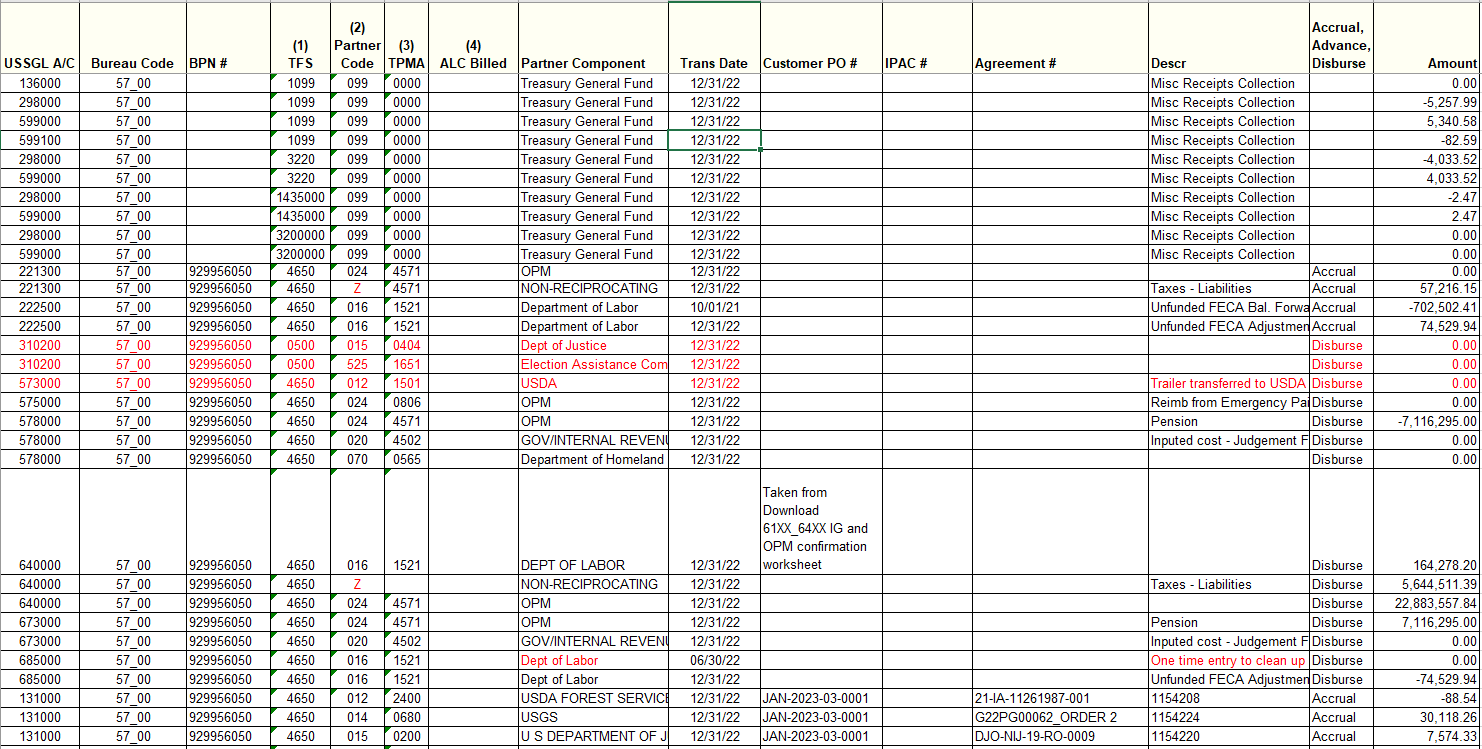 Reporting Bureau’s Treasury Fund SymbolPartner Federal Department Code.  Trading Partner Main Account Customer’s ALC (Agency Location Code) Code BilledFY 2024 Intragovernmental Transaction Detail Report (TDR) Review ChecklistPart I.  First, Second, Third, and Fourth Quarter(s)Entity(s):  ____________________________________________________Fiscal Year (check one):  FY 2024 ______ Quarter (check one):  First ______    Second ______    Third ______    Fourth ______  FY 2024 Intragovernmental Transaction Detail Report (TDR) Review Checklist Part II.  Final FY 2024 (Includes any Audit Adjustments) Entity(s):  ______________________________________________________Fiscal Year (check one):  FY 2024 ______ Below are the FY 2024 Intragovernmental Key Dates posted by the Bureau of the Fiscal Service.  The tentative GTAS Reporting Window Schedule for FY 2024 is on the next page.  1 Represents the “no later than (NLT)” dates; Column NameFormatNotesUSSGL A/CNumber6-digit accountBureau CodeTextFor consistency, use an underscore, not a dash between numbers (e.g., 54_00, not 54-00) BPN #TextBusiness Partner Network numberTFSTextuse only the last four digits of your codePartner CodeText3-digit AID number; cannot be formatted as general or numericTPMAText4-digit trading partner main accountALC BilledTextPartner ComponentTextTrans DateDateCustomer PO #TextThe bureau’s internal reference code / numberIPAC #TextAgreement #Textcommon order/agreement number between Trading PartnersDescrTextdescriptionAccrual, Advance, DisburseTextdenote if the transaction is an accrual, advance, or disbursementAmountCurrencyBETCsNameDebit (D) /Credit (C)Activity CategoryAPRegular/SupplementalC Authority APSPCEXPAppropriation – Special or Trust Fund Unappropriated Receipts - ExpenditureC Receipt Collections APSPCURAppropriation – Special or Trust Fund Unappropriated Receipts - ReceiptC Receipt Collections AXFERC Appropriation Transfer, Increase C Authority AXFERD Appropriation Transfer, Decrease DAuthority BXFERC Balance Transfer, Increase C Authority BXFERD Balance Transfer, Decrease D Transfers CXFERC Capital Transfer to General Fund Receipts C Transfers CXFERD Capital Transfer to General Fund Receipts D Transfers SW Surplus, Unavailable for Restoration D Transfers Jim Forsyth Tel: (202) 482-5857E-mail:  JForsyth@doc.govcc:Sean SmithTel: (202) 482-0785E-mail:  SSmith@doc.govKristin SalzerTel: (202) 482-2715E-mail:  KSalzer@doc.govJim Forsyth Tel: (202) 482-5857E-mail:  JForsyth@doc.govcc:Sean SmithTel: (202) 482-0785E-mail:  SSmith@doc.govKristin SalzerTel: (202) 482-2715E-mail:  KSalzer@doc.govTable 1:  Eliminations Summary for Fiduciary Transactions – Investments and BorrowingsTable 1:  Eliminations Summary for Fiduciary Transactions – Investments and BorrowingsTable 1:  Eliminations Summary for Fiduciary Transactions – Investments and BorrowingsTable 1:  Eliminations Summary for Fiduciary Transactions – Investments and BorrowingsTable 1:  Eliminations Summary for Fiduciary Transactions – Investments and BorrowingsTable 1:  Eliminations Summary for Fiduciary Transactions – Investments and BorrowingsReciprocal GroupingReciprocal Category (RC)Pairing of Eliminating Accounts for Fiduciary Transactions –Investments and BorrowingsPairing of Eliminating Accounts for Fiduciary Transactions –Investments and BorrowingsPairing of Eliminating Accounts for Fiduciary Transactions –Investments and BorrowingsPairing of Eliminating Accounts for Fiduciary Transactions –Investments and BorrowingsReciprocal GroupingReciprocal Category (RC)Entity 1–Investing/Borrowing EntityEntity 1–Investing/Borrowing EntityEntity 2–Bureau of the Fiscal Service,FFB, or Federal Entity with Authority toIssue SecuritiesEntity 2–Bureau of the Fiscal Service,FFB, or Federal Entity with Authority toIssue SecuritiesReciprocal GroupingReciprocal Category (RC)USSGLAccountUSSGLAccount TitleUSSGLAccountUSSGLAccount TitleFiduciary Transactions /Investments RC 01FederalInvestments / Debt161000F(020)Investments in U.S.Treasury SecuritiesIssued by the Bureau ofthe Fiscal Service253000F(XXX)Securities Issued byFederal Agencies UnderGeneral and SpecialFinancing AuthorityFiduciary Transactions /Investments RC 01FederalInvestments / Debt161020F(020)Investments in Marketable U.S. Treasury Securities Purchased on the Secondary Market253100F(XXX)Discount on SecuritiesIssued by FederalAgencies Under Generaland Special FinancingAuthorityFiduciary Transactions /Investments RC 01FederalInvestments / Debt161100F(020)Discount on U.S.Treasury SecuritiesIssued by the Bureau ofthe Fiscal Service253200F(XXX)Premium on SecuritiesIssued by FederalAgencies Under Generaland Special FinancingAuthority Fiduciary Transactions /Investments RC 01FederalInvestments / Debt161120F(020)Discount on Marketable U.S. Treasury Securities Purchased on the Secondary Market253300F(XXX)Amortization of Discounton Securities Issued byFederal Agencies UnderGeneral and SpecialFinancing AuthorityFiduciary Transactions / Investments(Cont’d)RC 01FederalInvestments / Debt(Cont’d)161200F(020)Premium on U.S.Treasury SecuritiesIssued by the Bureau of the Fiscal Service  253400F(XXX)Amortization of Premium on Securities Issued by Federal Agencies Under General and Special Financing AuthorityFiduciary Transactions / Investments(Cont’d)RC 01FederalInvestments / Debt(Cont’d)161220F(020)Premium on Marketable U.S. Treasury Securities Purchased on the Secondary Market254000F(XXX)2Participation CertificatesFiduciary Transactions / Investments(Cont’d)RC 01FederalInvestments / Debt(Cont’d)161300F(020)Amortization of Discount and Premium on U.S. Treasury Securities Issued by the Bureau of the Fiscal ServiceFiduciary Transactions / Investments(Cont’d)RC 01FederalInvestments / Debt(Cont’d)161320F(020)161800F(020)162000F (XXX)162100F (XXX)162200F(XXX)162300F (XXX)Amortization of Discount and Premium on Marketable U.S. Treasury Securities Purchased on the Secondary Market Market Adjustment –InvestmentsInvestments in Securities Other Than the Bureau of the Fiscal Service Securities Discount on Securities Other Than the Bureau of the Fiscal Service Securities Premium on Securities Other Than the Bureau of the Fiscal Service SecuritiesAmortization ofDiscount and Premiumon Securities OtherThan the Bureau of theFiscal ServiceSecuritiesFiduciary Transactions / Investments(Cont’d)RC 01FederalInvestments / Debt(Cont’d)163000F (020)163100F(020)163300F(020)  164300F(XXX)169000F(XXX)Investments in U.S.Treasury Zero CouponBonds Issued by theBureau of the FiscalServiceDiscount on U.S.Treasury Zero CouponBonds Issued by theBureau of the FiscalServiceAmortization ofDiscount on U.S.Treasury Zero CouponBonds Issued by theBureau of the FiscalServiceAllowance for Subsidy– Preferred StockAccounted for Underthe Provisions of theFederal Credit ReformActOther InvestmentsFiduciary Transactions / Investments(Cont’d)RC 01FederalInvestments / Debt(Cont’d)163000F (020)163100F(020)163300F(020)  164300F(XXX)169000F(XXX)Investments in U.S.Treasury Zero CouponBonds Issued by theBureau of the FiscalServiceDiscount on U.S.Treasury Zero CouponBonds Issued by theBureau of the FiscalServiceAmortization ofDiscount on U.S.Treasury Zero CouponBonds Issued by theBureau of the FiscalServiceAllowance for Subsidy– Preferred StockAccounted for Underthe Provisions of theFederal Credit ReformActOther InvestmentsFiduciary Transactions / Investments (Cont’d)Fiduciary Transactions / Investments (Cont’d)RC 02Interest Receivable–Investments / Interest Payable   134200F(XXX)Interest Receivable – Investments214200F(XXX)Accrued Interest Payable-DebtFiduciary Transactions / Investments (Cont’d)Fiduciary Transactions / Investments (Cont’d)RC 03FederalSecuritiesInterestExpense /Federal Securities Interest Revenue531100FX(XXX)531100FT(XXX)531800FX(XXX)531800FT(XXX)711100FX(XXX)711100FT(XXX)718000FX(XXX)718000FT(XXX)721100FX(XXX)  721100FT(XXX)728000FX(XXX)728000FT(XXX)Interest Revenue –Investments(Exchange)Interest Revenue – Investments (Nonexchange)Contra Revenue forInterest Revenue –Investments(Exchange)Contra Revenue forInterest Revenue –Investments(Nonexchange)Gains on Disposition ofInvestments(Exchange)Gains on Disposition ofInvestments(Nonexchange)Unrealized Gains (Exchange)Unrealized Gains (Nonexchange)Losses on Disposition of Investments (Exchange)Losses on Disposition of Investments (Nonexchange)Unrealized Losses (Exchange)Unrealized Losses (Nonexchange)632000F(XXX)Interest Expenseson SecuritiesFiduciary Transactions / Investments (Cont’d)Fiduciary Transactions / Investments (Cont’d)RC 04 Interest Payable-Loans and Not Otherwise Classified / Interest Receivable-Loans and Not Otherwise Classified 214100F(XXX)214900F(XXX)2Accrued Interest Payable – DebtAccrued Interest Payable – Uninvested Funds134100F(XXX)134900F(XXX)Interest Receivable – LoansInterest Receivable – Uninvested FundsFiduciary Transactions/Borrowings (Cont’d)RC 05Interest Expenses on Borrowing from Fiscal Service and/or Federal Financing Bank (FFB)631000F(020)633000F(XXX)2633800F(020)579100F(XXX)Interest Expenses on Borrowing from the Bureau of the Fiscal Service and/or the Federal Financing BankOther Interest ExpensesRemuneration InterestAdjustment to Financing Sources – Credit Reform531000FX(XXX)531000FT(XXX)531200FX(020)531200FT(020)531700FX(XXX)531700FT(XXX)531900FX(XX)  531900FT(XXX)579100F(XXX)3Interest Revenue – Other (Exchange)Interest Revenue – Other (Nonexchange)Interest Revenue – Loans Receivable/Uninvested Funds  (Exchange)Interest Revenue – Loans Receivable/Uninvested Funds (Nonexchange)  Contra Revenue for Interest Revenue – Loans Receivable(Exchange)Contra Revenue for Interest Revenue – Loans Receivable (Nonexchange)Contra Revenue for Interest Revenue – Other (Exchange)Contra Revenue for Interest Revenue – Other (Nonexchange)Adjustment to Financing Sources – Credit ReformFiduciary Transactions/Borrowings (Cont’d)RC 06Borrowings – Losses / Gains721200FX(XXX)729000FX(XXX)729000FT(XXX)711200FX(XXX)719000FX(XXX) 1719000FT(XXX) 1Losses on Disposition of Borrowings (Exchange)Other Losses (Exchange)Other Losses (Non-Exchange)Gains on Disposition of Borrowings (Exchange)Other Gains (Exchange)Other Gains (Non-Exchange)711200FX(XXX)719000FX(XXX) 719000FT(XXX)721200FX(XXX)729000FX(XXX) 1729000FT(XXX) 1Gains on Disposition of Borrowings (Exchange)Other Gains (Exchange)Other Gains (Non-Exchange)Loss on Disposition of Borrowings (Exchange)Other Losses (Exchange)Other Losses (Non-Exchange)Fiduciary Transactions/Borrowings (Cont’d)RC 17Federal Loans Receivable / Federal Loans Payable251000F(XXX)251100F(XXX)252000F(XXX)259000F(XXX)259100F(XXX)259200F(XXX)Principal Payable to the Bureau of the Fiscal ServiceCapitalized Loan Interest Payable – Non-Credit ReformPrincipal Payable to the Federal Financing BankOther DebtRepayable Advance DebtAppropriated Debt135000F(XXX)135100F(XXX)136100F(XXX)137100F(XXX)Loans ReceivableCapitalized Loan Interest Receivable – Non-Credit ReformPenalties and Fines Receivable – LoansAdministrative Fees Receivable – Loans  Table 2:  Eliminations Summary for Benefit Transactions – DOL and/or OPMTable 2:  Eliminations Summary for Benefit Transactions – DOL and/or OPMTable 2:  Eliminations Summary for Benefit Transactions – DOL and/or OPMTable 2:  Eliminations Summary for Benefit Transactions – DOL and/or OPMTable 2:  Eliminations Summary for Benefit Transactions – DOL and/or OPMTable 2:  Eliminations Summary for Benefit Transactions – DOL and/or OPMReciprocal GroupingReciprocal Category (RC)Pairing of Eliminating Accounts for Benefit TransactionsPairing of Eliminating Accounts for Benefit TransactionsPairing of Eliminating Accounts for Benefit TransactionsPairing of Eliminating Accounts for Benefit TransactionsReciprocal GroupingReciprocal Category (RC)Agency 1 – Benefiting AgencyAgency 1 – Benefiting AgencyAgency 2 – DOL and/or OPMAgency 2 – DOL and/or OPMReciprocal GroupingReciprocal Category (RC)USSGLAccountUSSGLAccount TitleUSSGLAccountUSSGLAccount TitleFiduciary Transactions/ Benefits  RC 21 Benefit Program Contributions Receivables and Payables221300F2(016 and/or 024)221500F2(016 and/or 024)222500F2 (016)229000F2 (016 and/or 024)Employer Contributions and Payroll Taxes PayableOther Post-Employment Benefits Due and PayableUnfunded FECA LiabilityOther Unfunded Employment Related Liability132000F(XXX)132100F(XXX)Funded Employment Benefit Contributions ReceivableUnfunded FECA Benefit Contributions ReceivableImputed Costs / Imputed Financing SourcesRC 25 Imputed Costs/Imputed Financing Sources578000F(XXX)1673000F(XXX)1Imputed Financing SourcesImputed CostsN/A2N/A2Fiduciary Transactions / Benefits RC 26Benefit Program Costs / Revenues640000F2 (016 and/or 024)685000F2 (016 and/or 024)Benefit ExpenseEmployer Contributions to Employee Benefit Programs Not Requiring Current-Year Budget Authority (Unobligated)540000FX (XXX)540000FT (XXX)540500FX (XXX)540600FX (XXX)540900FX (XXX)540900FT (XXX)Benefit Program Revenue (Exchange)Benefit Program Revenue (Nonexchange)Unfunded FECA Benefit Revenue (Exchange)Contra Revenue for Unfunded FECA Benefit Revenue (Exchange)Contra Revenue for Benefit Program Revenue (Exchange)Contra Revenue for Benefit Program Revenue (Nonexchange) Table 3:  Eliminations Summary for Buy/Sell TransactionsTable 3:  Eliminations Summary for Buy/Sell TransactionsTable 3:  Eliminations Summary for Buy/Sell TransactionsTable 3:  Eliminations Summary for Buy/Sell TransactionsTable 3:  Eliminations Summary for Buy/Sell TransactionsTable 3:  Eliminations Summary for Buy/Sell TransactionsReciprocal GroupingReciprocal Category (RC)Pairing of Eliminating Accounts for Buy / Sell TransactionsPairing of Eliminating Accounts for Buy / Sell TransactionsPairing of Eliminating Accounts for Buy / Sell TransactionsPairing of Eliminating Accounts for Buy / Sell TransactionsReciprocal GroupingReciprocal Category (RC)Agency 1 – Receiving AgencyAgency 1 – Receiving AgencyAgency 2 – Providing AgencyProviding AgencyAgency 2 – Providing AgencyProviding AgencyReciprocal GroupingReciprocal Category (RC)USSGLAccountUSSGLAccount TitleUSSGLAccountUSSGLAccount TitleBuy / Sell TransactionsBuy / Sell TransactionsRC 22Accounts Receivable / Accounts Payable, and Other Liabilities211000F(XXX)212000F(XXX)213000F(XXX)214000F(XXX)217000F(XXX)219000F(XXX)294000F(XXX) 296000F(XXX)299000F(XXX)Accounts Payable Disbursements in Transit Contract HoldbacksAccrued Interest Payable – Not Otherwise ClassifiedSubsidy Payable to the Financing AccountOther Liabilities with Related Budgetary ObligationsCapital Lease LiabilityAccounts Payable from Canceled AppropriationsOther Liabilities Without Related Budgetary Obligations131000F(XXX)131900F (XXX)134000F(XXX)136000F(XXX)136700F (XXX)137000F(XXX)137700F (XXX)199000F(XXX)Accounts ReceivableAllowance for Loss on Accounts ReceivableInterest Receivable – Not Otherwise ClassifiedPenalties and Fines Receivable – Not Otherwise ClassifiedAllowance for Loss on Penalties and Fines Receivable – Not Otherwise ClassifiedAdministrative Fees Receivable – Not Otherwise ClassifiedAllowance for Loss on Administrative Fees Receivable – Not Otherwise ClassifiedOther AssetsBuy / Sell TransactionsBuy / Sell TransactionsRC 23Advances to Others and Prepayments / Advances from Others and Deferred Credits 141000F(XXX)Advances and Prepayments231000F(XXX)232000F (XXX)Liability for Advances and Prepayments Other Deferred RevenueBuy / Sell TransactionsBuy / Sell TransactionsRC 24Buy / Sell Costs / Revenues610000F(XXX)619000F(XXX)672000F(XXX)679000F(XXX)680000F(XXX)690000F(XXX)  693000F(XXX)880100F(XXX)2880200F(XXX) 2880300F(XXX) 2880400F(XXX) 2Operating Expenses/Program Costs Contra Bad Debt Expense – Incurred for OthersBad Debt ExpenseOther Expenses Not Requiring Budgetary ResourcesFuture Funded ExpensesNonproduction CostsLessee Lease ExpenseOffset to Purchase of AssetsPurchases of Property, Plant, and EquipmentPurchases of Inventory and Related PropertyPurchase of Assets – Other510000FX(XXX)510900FX(XXX)520000FX(XXX)520900FX(XXX)532500FX(XXX)532900FX(XXX)590000FX(XXX)1590900FX(XXX)1.593000F(XXX)593900F(XXX)650000F(XXX)Revenue from Goods SoldContra Revenue for Goods SoldRevenue from Services ProvidedContra Revenue for Services ProvidedAdministrative Fees RevenueContra Revenue for Administrative FeesOther Revenue (Exchange)Contra Revenue for Other Revenue (Exchange)Lessor Lease RevenueContra Revenue for Lessor Lease RevenueCosts of Goods SoldTable 4:  Eliminations Summary for Transfers TransactionsTable 4:  Eliminations Summary for Transfers TransactionsTable 4:  Eliminations Summary for Transfers TransactionsTable 4:  Eliminations Summary for Transfers TransactionsTable 4:  Eliminations Summary for Transfers TransactionsTable 4:  Eliminations Summary for Transfers TransactionsReciprocal GroupingReciprocal Category (RC)Pairing of Eliminating Accounts for Transfers TransactionsPairing of Eliminating Accounts for Transfers TransactionsPairing of Eliminating Accounts for Transfers TransactionsPairing of Eliminating Accounts for Transfers TransactionsReciprocal GroupingReciprocal Category (RC)Agency 1 - Receiving AgencyAgency 1 - Receiving AgencyAgency 2 –Transferring AgencyAgency 2 –Transferring AgencyReciprocal GroupingReciprocal Category (RC)USSGLAccountUSSGLAccount TitleUSSGLAccountUSSGLAccount TitleTransfers TransactionsRC 07Appropriations of Unavailable Trust or Special Fund Receipts574000F(XXX)573500F(XXX)Appropriated Dedicated Collections Transferred InAppropriated Dedicated Collections to be Transferred In574500F(XXX)573600F(XXX)Appropriated Dedicated Collections TransferredOutAppropriated Dedicated Collections to be Transferred OutTransfers TransactionsRC 08Non-expenditure Transfers of Unexpended Appropriations and Financing Sources310200F(XXX)575500F(XXX)Unexpended Appropriations – Transfers-InNon-expenditure Financing Sources – Transfers-In – Other310300F(XXX)576500F(XXX)Unexpended Appropriations – Transfers-OutNon-expenditure Financing Sources – Transfers-Out – OtherTransfers TransactionsRC 09Expenditure Transfers of Financing Sources575000F(XXX)Expenditure Financing Sources – Transfers-In576000F(XXX)Expenditure Financing Sources – Transfers-OutTransfers TransactionsRC 11Non-expenditure Financing Sources- Capital Transfers575600F(XXX)Non-expenditure Financing Sources – Transfers-In – Capital Transfers576600F(XXX)579200F(XXX)Non-expenditure Financing Sources – Transfers-Out – Capital TransfersFinancing Sources to Be Transferred Out - Contingent LiabilityTransfers TransactionsRC 12Accounts Receivable/ Accounts Payable-Capital 192300F(XXX)192500F(XXX)Contingent Receivable for Capital TransfersCapital Transfers Receivable292300F(XXX)297000F(XXX)Contingent Liability for Capital TransfersLiability for Capital Transfers Table 4:  Eliminations Summary for Transfers TransactionsTable 4:  Eliminations Summary for Transfers TransactionsTable 4:  Eliminations Summary for Transfers TransactionsTable 4:  Eliminations Summary for Transfers TransactionsTable 4:  Eliminations Summary for Transfers TransactionsTable 4:  Eliminations Summary for Transfers TransactionsReciprocal GroupingReciprocal Category (RC)Pairing of Eliminating Accounts for Transfers TransactionsPairing of Eliminating Accounts for Transfers TransactionsPairing of Eliminating Accounts for Transfers TransactionsPairing of Eliminating Accounts for Transfers TransactionsReciprocal GroupingReciprocal Category (RC)Agency1 - Receiving AgencyAgency1 - Receiving AgencyAgency 2 – Transferring AgencyAgency 2 – Transferring AgencyReciprocal GroupingReciprocal Category (RC)USSGLAccountUSSGLAccount TitleUSSGLAccountUSSGLAccount TitleTransfers Transactions (Cont’d)RC 18Financing Sources Transferred In/Out Without Reimbursement572000F(XXX)577500F(XXX)Financing Sources Transferred In Without ReimbursementNon-budgetary Financing Sources Transferred In573000F(XXX)577600F(XXX)Financing Sources Transferred Out Without ReimbursementNon-budgetary Financing Sources Transferred OutTransfers Transactions (Cont’d)RC 27Transfers Receivable / Payable133000F(XXX)133500F(XXX)139000F(XXX)Receivable for Transfers of Currently Invested BalancesExpenditure Transfers ReceivableAppropriated Dedicated Collections Receivable215000F(XXX)215500F(XXX)299100F(XXX)299200F(XXX)Payable for Transfers of Currently Invested BalancesExpenditure Transfers PayableOther Liabilities ReductionsAppropriated Dedicated Collections LiabilityTable 5:  Eliminations Summary for Custodial and Non-Entity TransactionsTable 5:  Eliminations Summary for Custodial and Non-Entity TransactionsTable 5:  Eliminations Summary for Custodial and Non-Entity TransactionsTable 5:  Eliminations Summary for Custodial and Non-Entity TransactionsTable 5:  Eliminations Summary for Custodial and Non-Entity TransactionsTable 5:  Eliminations Summary for Custodial and Non-Entity TransactionsReciprocal GroupingReciprocal Category (RC)Pairing of Eliminating Accounts for Custodial and Non-Entity TransactionsPairing of Eliminating Accounts for Custodial and Non-Entity TransactionsPairing of Eliminating Accounts for Custodial and Non-Entity TransactionsPairing of Eliminating Accounts for Custodial and Non-Entity TransactionsReciprocal GroupingReciprocal Category (RC)Agency1 - Receiving AgencyAgency1 - Receiving AgencyAgency 2–Collecting AgencyAgency 2–Collecting AgencyReciprocal GroupingReciprocal Category (RC)USSGLAccountUSSGLAccount TitleUSSGLAccountUSSGLAccount TitleCustodial and Non-Entity Transactions – Other Than the General Fund of the U.S. GovernmentRC 10Custodial and Non-Entity Liabilities and Assets198100F (XXX)Receivable from Custodian or Non-Entity Assets Receivable from a Federal Agency–Other Than the General Fund of the U.S. Government298000F (XXX) 298500F(XXX)Custodial Liability Liability for Non-Entity Assets Not Reported on the Statement of Custodial ActivityCustodial and Non-Entity Transactions – Other Than the General Fund of the U.S. GovernmentRC 13Custodial Transfers (Exchange)599700FX (XXX)Financing Sources Transferred in from Custodial Statement Collections  599800FX (XXX)Custodial Collections Transferred Out to a Treasury Account Symbol Other Than the General Fund of the U.S. GovernmentCustodial and Non-Entity Transactions – Other Than the General Fund of the U.S. GovernmentRC 14Custodial Revenues (Exchange)571300FX (XXX)Accrual of Amounts Receivable from Custodial or Non-Entity Assets Receivable from a Federal Agency–Other Than the General Fund of the U.S. Government599000FX (XXX)599100FX (XXX)Collections for Others–Statement of Custodial ActivityAccrued Collections for Others–Statement of Custodial ActivityCustodial and Non-Entity Transactions – Other Than the General Fund of the U.S. GovernmentRC 15Custodial Transfers (Non-Exchange)599700 FE / FT (XXX)Financing Sources Transferred In from Custodial Statement Collections599800FE / FT (XXX)Custodial Collections Transferred Out to a Treasury Account Symbol Other Than the General Fund of the U.S. GovernmentCustodial and Non-Entity Transactions – Other Than the General Fund of the U.S. GovernmentRC 16Custodial Revenues and Non-EntityTransactions(Non-Exchange)571300FE / FT (XXX)Accrual of Amounts Receivable from Custodial or Non-Entity Assets Receivable from a Federal Agency–Other Than the General Fund of the U.S. Government599000FE / FT (XXX)599100FE / FT (XXX)599300F (XXX)599400F (XXX)Collections for Others–Statement of Custodial ActivityAccrued Collections for Others–Statement of Custodial Activity Offset to Non-Entity Collections–Statement of Changes in Net PositionOffset to Non-Entity Accrued Collections–Statement of Changes in Net PositionTable 6:  Eliminations Summary for General Fund TransactionsTable 6:  Eliminations Summary for General Fund TransactionsTable 6:  Eliminations Summary for General Fund TransactionsTable 6:  Eliminations Summary for General Fund TransactionsTable 6:  Eliminations Summary for General Fund TransactionsTable 6:  Eliminations Summary for General Fund TransactionsTable 6:  Eliminations Summary for General Fund TransactionsTable 6:  Eliminations Summary for General Fund TransactionsTable 6:  Eliminations Summary for General Fund TransactionsReciprocal GroupingReciprocal Category (RC)Pairing of Eliminating Accounts for General Fund TransactionsPairing of Eliminating Accounts for General Fund TransactionsPairing of Eliminating Accounts for General Fund TransactionsPairing of Eliminating Accounts for General Fund TransactionsPairing of Eliminating Accounts for General Fund TransactionsPairing of Eliminating Accounts for General Fund TransactionsPairing of Eliminating Accounts for General Fund TransactionsReciprocal GroupingReciprocal Category (RC)Agency 1 - Reporting AgencyAgency 1 - Reporting AgencyAgency 1 - Reporting AgencyAgency 1 - Reporting AgencyAgency 2 – General FundAgency 2 – General FundAgency 2 – General FundReciprocal GroupingReciprocal Category (RC)USSGLAccountUSSGLAccountUSSGLAccount TitleUSSGLAccount TitleUSSGLAccountUSSGLAccountUSSGLAccount TitleGeneral Fund Transactions / Other GF RCsRC 30Other Assets / Liabilities 192100G(099)199000G(099)259000G(099)259200G(099)299000G(099)299100G(099)192100G(099)199000G(099)259000G(099)259200G(099)299000G(099)299100G(099)Receivable from AppropriationsOther AssetsOther DebtAppropriated DebtOther Liabilities Without Related Budgetary ObligationsOther Liabilities - ReductionsReceivable from AppropriationsOther AssetsOther DebtAppropriated DebtOther Liabilities Without Related Budgetary ObligationsOther Liabilities - Reductions299010F(XXX)199010F(XXX)299110F(XXX)299010F(XXX)199010F(XXX)299110F(XXX)Other Liabilities without Related Budgetary Obligations – General Fund of the U.S. GovernmentOther Assets – General Fund of the U.S. GovernmentReductions of Other Liabilities – General Fund of the U.S. GovernmentGeneral Fund Transactions / Other GF Financing SourcesRC 36Revenue and Other Financing Sources from Cancellations591900G(099)591900G(099)Revenue and Other Financing Sources -- CancellationsRevenue and Other Financing Sources -- Cancellations591910F(XXX)591910F(XXX)Cancellations of Revenue and Other Financing Sources – General Fund of the U,S. GovernmentGeneral Fund Transactions / Other GF Financing SourcesRC 37Other FinancingSources–General Fund579000G(099)579001G(099)579000G(099)579001G(099)Other Financing Sources Other Non-budgetaryFinancing Sources for Debt Accruals / AmortizationOther Financing Sources Other Non-budgetaryFinancing Sources for Debt Accruals / Amortization579010F(XXX)579010F(XXX)Other General Fund Financing SourcesGeneral Fund Transactions / FBWTRC 40Fund Balance with Treasury / Liability for Fund Balance with Treasuy101000G(099)109000G(099)101000G(099)109000G(099)Fund Balance with TreasuryFund Balance with Treasury While Awaiting a Warrant Fund Balance with TreasuryFund Balance with Treasury While Awaiting a Warrant 201000F(XXX) 209010F(XXX)201000F(XXX) 209010F(XXX)Liability for Fund Balance with Treasury Liability for Fund Balance While Awaiting a WarrantGeneral Fund Transactions / GF AuthorityGeneral Fund Transactions / GF Authority(Cont’d)RC 31Prior-Period Adjustment – AppropriationsUnexpended /Outstanding310500G(099)310800G(099)310900G(099)UnexpendedAppropriations – Prior-Period Adjustments Dueto Corrections of Errors –Years Preceding thePrior-YearUnexpendedAppropriations – Prior-Period Adjustments Dueto Corrections of ErrorsUnexpendedAppropriations – Prior-Period Adjustments Dueto Changes in AccountingPrinciplesUnexpendedAppropriations – Prior-Period Adjustments Dueto Corrections of Errors –Years Preceding thePrior-YearUnexpendedAppropriations – Prior-Period Adjustments Dueto Corrections of ErrorsUnexpendedAppropriations – Prior-Period Adjustments Dueto Changes in AccountingPrinciples320800F(XXX)320800F(XXX)Appropriations Outstanding – Prior- Period AdjustmentsAppropriations Outstanding – Prior- Period AdjustmentsGeneral Fund Transactions / GF AuthorityGeneral Fund Transactions / GF Authority(Cont’d)RC 32Prior Period Adjustment – AppropriationsExpended570500G(099)570800G(099)570900G(099)Expended Appropriations– Prior-PeriodAdjustments Due to Corrections of Errors –Years Preceding the Prior-YearExpended Appropriations– Prior-PeriodAdjustments Due toCorrection of Errors.Expended Appropriations– Prior-PeriodAdjustments Due toChanges in AccountingPrinciplesExpended Appropriations– Prior-PeriodAdjustments Due to Corrections of Errors –Years Preceding the Prior-YearExpended Appropriations– Prior-PeriodAdjustments Due toCorrection of Errors.Expended Appropriations– Prior-PeriodAdjustments Due toChanges in AccountingPrinciples570810F(XXX)570810F(XXX)Appropriations –Expended – Prior-Period AdjustmentsAppropriations –Expended – Prior-Period AdjustmentsGeneral Fund Transactions / GF AuthorityGeneral Fund Transactions / GF Authority(Cont’d)RC 38 Expended Appropriations570000G(099)570010G(099)570000G(099)570010G(099)Expended Appropriations – AccruedExpended Appropriations - DisbursedExpended Appropriations – AccruedExpended Appropriations - Disbursed570005F(XXX)570006F(XXX)570005F(XXX)570006F(XXX)Appropriations–Expended – AccruedAppropriations–Expended - DisbursedGeneral Fund Transactions / GF AuthorityGeneral Fund Transactions / GF Authority(Cont’d)RC 39 Appropriations-Used310700G(099)310710G(099)310700G(099)310710G(099)Unexpended Appropriations – Used - AccruedUnexpended Appropriations – Used - DisbursedUnexpended Appropriations – Used - AccruedUnexpended Appropriations – Used - Disbursed320700F(XXX)320710F(XXX)320700F(XXX)320710F(XXX)Appropriations Outstanding – Used – AccruedAppropriations Outstanding – Used - DisbursedGeneral Fund Transactions / GF AuthorityGeneral Fund Transactions / GF Authority(Cont’d)RC 41Warrants Issued / Appropriations Received as Adjusted310100G(099)310600G(099)309000G(099)310100G(099)310600G(099)309000G(099)Unexpended Appropriations – Appropriations ReceivedUnexpended Appropriations – AdjustmentsUnexpended Appropriations While Awaiting a WarrantUnexpended Appropriations – Appropriations ReceivedUnexpended Appropriations – AdjustmentsUnexpended Appropriations While Awaiting a Warrant320100F(XXX)320110F (XXX)320600F(XXX) 309010F(XXX)320100F(XXX)320110F (XXX)320600F(XXX) 309010F(XXX)Appropriations Outstanding - Warrants IssuedAppropriations Outstanding -TransfersAppropriations Outstanding – AdjustmentsAppropriations Outstanding – Warrants to be IssuedGeneral Fund Transactions  / GF Authority(Cont’d)General Fund Transactions  / GF Authority (Cont’d)RC 45Trust Fund Warrants Issued Net of Adjustments / Other Taxes and ReceiptsRC 45Trust Fund Warrants Issued Net of Adjustments / Other Taxes and Receipts(Cont’d)580000GT(099)580000GT(099)Tax Revenue Collected – Not Otherwise Classified Tax Revenue Collected – Not Otherwise Classified 771000F (XXX)771000F (XXX)Trust Fund Warrant Journal Vouchers Issued Net of AdjustmentsGeneral Fund Transactions  / GF Authority(Cont’d)General Fund Transactions  / GF Authority (Cont’d)RC 45Trust Fund Warrants Issued Net of Adjustments / Other Taxes and ReceiptsRC 45Trust Fund Warrants Issued Net of Adjustments / Other Taxes and Receipts(Cont’d)580100GT (099)580100GT (099)Tax Revenue Collected – IndividualTax Revenue Collected – Individual771000F (XXX)771000F (XXX)Trust Fund Warrant Journal Vouchers Issued Net of AdjustmentsGeneral Fund Transactions  / GF Authority(Cont’d)General Fund Transactions  / GF Authority (Cont’d)RC 45Trust Fund Warrants Issued Net of Adjustments / Other Taxes and ReceiptsRC 45Trust Fund Warrants Issued Net of Adjustments / Other Taxes and Receipts(Cont’d)580200GT (099)580200GT (099)Tax Revenue Collected – CorporateTax Revenue Collected – Corporate771000F (XXX)771000F (XXX)Trust Fund Warrant Journal Vouchers Issued Net of AdjustmentsGeneral Fund Transactions  / GF Authority(Cont’d)General Fund Transactions  / GF Authority (Cont’d)RC 45Trust Fund Warrants Issued Net of Adjustments / Other Taxes and ReceiptsRC 45Trust Fund Warrants Issued Net of Adjustments / Other Taxes and Receipts(Cont’d)580300GT (099)580300GT (099)Tax Revenue Collected – UnemploymentTax Revenue Collected – Unemployment771000F (XXX)771000F (XXX)Trust Fund Warrant Journal Vouchers Issued Net of AdjustmentsGeneral Fund Transactions  / GF Authority(Cont’d)General Fund Transactions  / GF Authority (Cont’d)RC 45Trust Fund Warrants Issued Net of Adjustments / Other Taxes and ReceiptsRC 45Trust Fund Warrants Issued Net of Adjustments / Other Taxes and Receipts(Cont’d)580400GT (099)580400GT (099)Tax Revenue Collected – ExciseTax Revenue Collected – Excise771000F (XXX)771000F (XXX)Trust Fund Warrant Journal Vouchers Issued Net of AdjustmentsGeneral Fund Transactions  / GF Authority(Cont’d)General Fund Transactions  / GF Authority (Cont’d)RC 45Trust Fund Warrants Issued Net of Adjustments / Other Taxes and ReceiptsRC 45Trust Fund Warrants Issued Net of Adjustments / Other Taxes and Receipts(Cont’d)580500GT (099)580500GT (099)Tax Revenue Collected – Estate and GiftTax Revenue Collected – Estate and Gift771000F (XXX)771000F (XXX)Trust Fund Warrant Journal Vouchers Issued Net of AdjustmentsGeneral Fund Transactions  / GF Authority(Cont’d)General Fund Transactions  / GF Authority (Cont’d)RC 45Trust Fund Warrants Issued Net of Adjustments / Other Taxes and ReceiptsRC 45Trust Fund Warrants Issued Net of Adjustments / Other Taxes and Receipts(Cont’d)580600GT (099)580600GT (099)Tax Revenue Collected – CustomsTax Revenue Collected – Customs771000F (XXX)771000F (XXX)Trust Fund Warrant Journal Vouchers Issued Net of AdjustmentsGeneral Fund Transactions  / GF Authority(Cont’d)General Fund Transactions  / GF Authority (Cont’d)RC 45Trust Fund Warrants Issued Net of Adjustments / Other Taxes and ReceiptsRC 45Trust Fund Warrants Issued Net of Adjustments / Other Taxes and Receipts(Cont’d)582000GT (099)582000GT (099)Tax Revenue Accrual Adjustment – Not Otherwise ClassifiedTax Revenue Accrual Adjustment – Not Otherwise Classified771000F (XXX)771000F (XXX)Trust Fund Warrant Journal Vouchers Issued Net of AdjustmentsGeneral Fund Transactions  / GF Authority(Cont’d)General Fund Transactions  / GF Authority (Cont’d)RC 45Trust Fund Warrants Issued Net of Adjustments / Other Taxes and ReceiptsRC 45Trust Fund Warrants Issued Net of Adjustments / Other Taxes and Receipts(Cont’d)582100GT (099)582100GT (099)Tax Revenue Accrual Adjustment – IndividualTax Revenue Accrual Adjustment – Individual771000F (XXX)771000F (XXX)Trust Fund Warrant Journal Vouchers Issued Net of AdjustmentsGeneral Fund Transactions  / GF Authority(Cont’d)General Fund Transactions  / GF Authority (Cont’d)RC 45Trust Fund Warrants Issued Net of Adjustments / Other Taxes and ReceiptsRC 45Trust Fund Warrants Issued Net of Adjustments / Other Taxes and Receipts(Cont’d)582200GT (099)582200GT (099)Tax Revenue Accrual Adjustment – CorporateTax Revenue Accrual Adjustment – Corporate771000F (XXX)771000F (XXX)Trust Fund Warrant Journal Vouchers Issued Net of AdjustmentsGeneral Fund Transactions  / GF Authority(Cont’d)General Fund Transactions  / GF Authority (Cont’d)RC 45Trust Fund Warrants Issued Net of Adjustments / Other Taxes and ReceiptsRC 45Trust Fund Warrants Issued Net of Adjustments / Other Taxes and Receipts(Cont’d)582300GT (099)582300GT (099)Tax Revenue Accrual Adjustment – UnemploymentTax Revenue Accrual Adjustment – Unemployment771000F (XXX)771000F (XXX)Trust Fund Warrant Journal Vouchers Issued Net of AdjustmentsGeneral Fund Transactions  / GF Authority(Cont’d)General Fund Transactions  / GF Authority (Cont’d)RC 45Trust Fund Warrants Issued Net of Adjustments / Other Taxes and ReceiptsRC 45Trust Fund Warrants Issued Net of Adjustments / Other Taxes and Receipts(Cont’d)582400GT (099)582400GT (099)Tax Revenue Accrual Adjustment – ExciseTax Revenue Accrual Adjustment – Excise771000F (XXX)771000F (XXX)Trust Fund Warrant Journal Vouchers Issued Net of AdjustmentsGeneral Fund Transactions  / GF Authority(Cont’d)General Fund Transactions  / GF Authority (Cont’d)RC 45Trust Fund Warrants Issued Net of Adjustments / Other Taxes and ReceiptsRC 45Trust Fund Warrants Issued Net of Adjustments / Other Taxes and Receipts(Cont’d)582500GT (099)582500GT (099)Tax Revenue Accrual Adjustment – Estate and GiftTax Revenue Accrual Adjustment – Estate and Gift771000F (XXX)771000F (XXX)Trust Fund Warrant Journal Vouchers Issued Net of AdjustmentsGeneral Fund Transactions  / GF Authority(Cont’d)General Fund Transactions  / GF Authority (Cont’d)RC 45Trust Fund Warrants Issued Net of Adjustments / Other Taxes and ReceiptsRC 45Trust Fund Warrants Issued Net of Adjustments / Other Taxes and Receipts(Cont’d)582600GT (099)583000GT (099)583100GT (099)583200GT (099)582600GT (099)583000GT (099)583100GT (099)583200GT (099)Tax Revenue Accrual Adjustment – CustomsContra Revenue for Taxes – Not Otherwise ClassifiedContra Revenue for Taxes – IndividualContra Revenue for Taxes – CorporateTax Revenue Accrual Adjustment – CustomsContra Revenue for Taxes – Not Otherwise ClassifiedContra Revenue for Taxes – IndividualContra Revenue for Taxes – Corporate771000F (XXX)771000F (XXX)Trust Fund Warrant Journal Vouchers Issued Net of AdjustmentsGeneral Fund Transactions  / GF Authority(Cont’d)General Fund Transactions  / GF Authority (Cont’d)RC 45Trust Fund Warrants Issued Net of Adjustments / Other Taxes and ReceiptsRC 45Trust Fund Warrants Issued Net of Adjustments / Other Taxes and Receipts(Cont’d)583300GT (099)583300GT (099)Contra Revenue for Taxes – UnemploymentContra Revenue for Taxes – Unemployment771000F (XXX)771000F (XXX)Trust Fund Warrant Journal Vouchers Issued Net of AdjustmentsGeneral Fund Transactions  / GF Authority(Cont’d)General Fund Transactions  / GF Authority (Cont’d)RC 45Trust Fund Warrants Issued Net of Adjustments / Other Taxes and ReceiptsRC 45Trust Fund Warrants Issued Net of Adjustments / Other Taxes and Receipts(Cont’d)583400GT (099)583400GT (099)Contra Revenue for Taxes – ExciseContra Revenue for Taxes – Excise771000F (XXX)771000F (XXX)Trust Fund Warrant Journal Vouchers Issued Net of AdjustmentsGeneral Fund Transactions  / GF Authority(Cont’d)General Fund Transactions  / GF Authority (Cont’d)RC 45Trust Fund Warrants Issued Net of Adjustments / Other Taxes and ReceiptsRC 45Trust Fund Warrants Issued Net of Adjustments / Other Taxes and Receipts(Cont’d)583500GT (099)583500GT (099)Contra Revenue for Taxes – Estate and GiftContra Revenue for Taxes – Estate and Gift771000F (XXX)771000F (XXX)Trust Fund Warrant Journal Vouchers Issued Net of AdjustmentsGeneral Fund Transactions  / GF Authority(Cont’d)General Fund Transactions  / GF Authority (Cont’d)RC 45Trust Fund Warrants Issued Net of Adjustments / Other Taxes and ReceiptsRC 45Trust Fund Warrants Issued Net of Adjustments / Other Taxes and Receipts(Cont’d)583600GT (099)583600GT (099)Contra Revenue for Taxes – CustomsContra Revenue for Taxes – Customs771000F (XXX)771000F (XXX)Trust Fund Warrant Journal Vouchers Issued Net of AdjustmentsGeneral Fund Transactions  / GF Authority(Cont’d)General Fund Transactions  / GF Authority (Cont’d)RC 45Trust Fund Warrants Issued Net of Adjustments / Other Taxes and ReceiptsRC 45Trust Fund Warrants Issued Net of Adjustments / Other Taxes and Receipts(Cont’d)589000GT (099)589000GT (099)Tax Revenue Refunds – Not Otherwise ClassifiedTax Revenue Refunds – Not Otherwise Classified771000F (XXX)771000F (XXX)Trust Fund Warrant Journal Vouchers Issued Net of AdjustmentsGeneral Fund Transactions  / GF Authority(Cont’d)General Fund Transactions  / GF Authority (Cont’d)RC 45Trust Fund Warrants Issued Net of Adjustments / Other Taxes and ReceiptsRC 45Trust Fund Warrants Issued Net of Adjustments / Other Taxes and Receipts(Cont’d)589100GT (099)589100GT (099)Tax Revenue Refunds – IndividualTax Revenue Refunds – Individual771000F (XXX)771000F (XXX)Trust Fund Warrant Journal Vouchers Issued Net of AdjustmentsGeneral Fund Transactions  / GF Authority(Cont’d)General Fund Transactions  / GF Authority (Cont’d)RC 45Trust Fund Warrants Issued Net of Adjustments / Other Taxes and ReceiptsRC 45Trust Fund Warrants Issued Net of Adjustments / Other Taxes and Receipts(Cont’d)589200GT (099)589200GT (099)Tax Revenue Refunds – CorporateTax Revenue Refunds – Corporate771000F (XXX)771000F (XXX)Trust Fund Warrant Journal Vouchers Issued Net of AdjustmentsGeneral Fund Transactions  / GF Authority(Cont’d)General Fund Transactions  / GF Authority (Cont’d)RC 45Trust Fund Warrants Issued Net of Adjustments / Other Taxes and ReceiptsRC 45Trust Fund Warrants Issued Net of Adjustments / Other Taxes and Receipts(Cont’d)589300GT (099)589300GT (099)Tax Revenue Refunds – UnemploymentTax Revenue Refunds – Unemployment771000F (XXX)771000F (XXX)Trust Fund Warrant Journal Vouchers Issued Net of AdjustmentsGeneral Fund Transactions  / GF Authority(Cont’d)General Fund Transactions  / GF Authority (Cont’d)RC 45Trust Fund Warrants Issued Net of Adjustments / Other Taxes and ReceiptsRC 45Trust Fund Warrants Issued Net of Adjustments / Other Taxes and Receipts(Cont’d)589400GT (099)589400GT (099)Tax Revenue Refunds – ExciseTax Revenue Refunds – Excise771000F (XXX)771000F (XXX)Trust Fund Warrant Journal Vouchers Issued Net of AdjustmentsGeneral Fund Transactions  / GF Authority(Cont’d)General Fund Transactions  / GF Authority (Cont’d)RC 45Trust Fund Warrants Issued Net of Adjustments / Other Taxes and ReceiptsRC 45Trust Fund Warrants Issued Net of Adjustments / Other Taxes and Receipts(Cont’d)589500GT (099)589500GT (099)Tax Revenue Refunds – Estate and GiftTax Revenue Refunds – Estate and Gift771000F (XXX)771000F (XXX)Trust Fund Warrant Journal Vouchers Issued Net of AdjustmentsGeneral Fund Transactions  / GF Authority(Cont’d)General Fund Transactions  / GF Authority (Cont’d)RC 45Trust Fund Warrants Issued Net of Adjustments / Other Taxes and ReceiptsRC 45Trust Fund Warrants Issued Net of Adjustments / Other Taxes and Receipts(Cont’d)589600GT (099)589600GT (099)Tax Revenue Refunds – CustomsTax Revenue Refunds – Customs771000F (XXX)771000F (XXX)Trust Fund Warrant Journal Vouchers Issued Net of AdjustmentsGeneral Fund Transactions /  Non-Entity TransactionsGeneral Fund Transactions /  Non-Entity Transactions (Cont’d)RC 44Transfer in of Agency Unavailable Custodial and Non-Entity Collections / Collections for Others and Non- Entity Collections Transferred to General Fund599000GT / GE(099) 1599300G (099)599000GT / GE(099) 1599300G (099)Collection for Others – Statement of Custodial ActivityOffset to Non-Entity Collections – Statement of Changes in Net Position Collection for Others – Statement of Custodial ActivityOffset to Non-Entity Collections – Statement of Changes in Net Position 571000F (XXX)571000F (XXX)Transfer in of Agency Unavailable Custodial and Non-Entity CollectionsGeneral Fund Transactions /  Non-Entity TransactionsGeneral Fund Transactions /  Non-Entity Transactions (Cont’d)RC 46Asset for Agency’s Custodial and Non- Entity Assets / Liability to the General Fund for Custodial and Other Non-Entity Assets298000G(099)298500G(099)298000G(099)298500G(099)Custodial LiabilityLiability for Non-Entity Assets Not Reported on the Statement of Custodial ActivityCustodial LiabilityLiability for Non-Entity Assets Not Reported on the Statement of Custodial Activity198000F(XXX)198000F(XXX)Assets for Agency's Custodial and Non-Entity Liabilities —  General Fund of the U.S. GovernmentGeneral Fund Transactions /  Non-Entity TransactionsGeneral Fund Transactions /  Non-Entity Transactions (Cont’d)RC 48Accrual of Agency Amounts to be Collected / Accrual for Non-Entity Amounts to be Collected and Transferred to the General Fund5991000GT / GE (099) 1599400G(099)5991000GT / GE (099) 1599400G(099)Accrued Collections for Others – Statement of Custodial ActivityOffset to Non-Entity Accrued Collections – Statement of Changes in Net PositionAccrued Collections for Others – Statement of Custodial ActivityOffset to Non-Entity Accrued Collections – Statement of Changes in Net Position571200F(XXX)571200F(XXX)Accrual of Agency Amount to be Collected — Custodial and Non-Entity — General Fund of the U.S. GovernmentStepStepProcedureProcedureCompleted(yes/no)Explanation(required for “No” responses)A.A.A.Is the TDR for transactions in the required standard format? Within each USSGL account, are partner federal Department Codes/Names presented in federal Department Code order?   ______B.B.B.Has the bureau completely and accurately accounted for in detail the Intragovernmental transactions, and placed these transactions on the TDR?   ______C.C.C.Does the TDR include, for each partner Federal Department, Intragovernmental transactions for October 1 through the quarter end for the following categories, as applicable?AssetsLiabilitiesUnexpended AppropriationsRevenueExpensesGainsLossesOther Financing SourcesMemorandum   ______D.D.D.Does the TDR have the required information for each transaction?    ______E.E.E.Are the underlying Intragovernmental transactions for the entire quarter and the end of the quarter asset and liability transactions reported on the accrual basis?   ______F.F.F.Was the TDR submitted by the due date?______Checklist Completed by:	_____________________________     ____________________	Printed Name	Title  	_____________________________     ____________________	Signature	Date Checklist Completed by:	_____________________________     ____________________	Printed Name	Title  	_____________________________     ____________________	Signature	Date Checklist Completed by:	_____________________________     ____________________	Printed Name	Title  	_____________________________     ____________________	Signature	Date Checklist Completed by:	_____________________________     ____________________	Printed Name	Title  	_____________________________     ____________________	Signature	Date Checklist Completed by:	_____________________________     ____________________	Printed Name	Title  	_____________________________     ____________________	Signature	Date Reminder:  The due date to OFM for this checklist is the same due date as for the TDRReminder:  The due date to OFM for this checklist is the same due date as for the TDRReminder:  The due date to OFM for this checklist is the same due date as for the TDRReminder:  The due date to OFM for this checklist is the same due date as for the TDRReminder:  The due date to OFM for this checklist is the same due date as for the TDRStepProcedureCompleted(yes/no)Explanation(required for “No” responses)A.Is the TDR for transactions in the required standard format?  Within each USSGL account, are partner federal Department Codes/Names presented in federal Department Code order?   ______B.Has the bureau completely and accurately accounted for in detail the Intragovernmental transactions, and placed these transactions on the TDR?   ______C.Does the TDR include, for each partner federal Department, Intragovernmental transactions for the fiscal year, including any audit adjustments, for the following categories, as applicable?AssetsLiabilitiesUnexpended AppropriationsRevenueExpensesGainsLossesOther Financing SourcesMemorandum   ______D.Does the TDR have the required information for each transaction?  _______E.Are the underlying Intragovernmental transactions for the entire fiscal year and the September 30 asset and liability transactions reported on the accrual basis?   ______F.Was the TDR submitted by the due date?   ______G.Did your bureau have any audit adjustments?   ______Checklist Completed by:	_____________________________     ____________________	Printed Name	Title  	_____________________________     ____________________	Signature	Date Checklist Completed by:	_____________________________     ____________________	Printed Name	Title  	_____________________________     ____________________	Signature	Date Checklist Completed by:	_____________________________     ____________________	Printed Name	Title  	_____________________________     ____________________	Signature	Date Checklist Completed by:	_____________________________     ____________________	Printed Name	Title  	_____________________________     ____________________	Signature	Date Reminder:  The due date to OFM for this checklist is the same due date as for the TDRReminder:  The due date to OFM for this checklist is the same due date as for the TDRReminder:  The due date to OFM for this checklist is the same due date as for the TDRReminder:  The due date to OFM for this checklist is the same due date as for the TDRFY 2024
Intragovernmental Key Dates1  <Estimated>https://www.fiscal.treasury.gov/GTAS/intragovernmental-reports.html (scroll down)FY 2024
Intragovernmental Key Dates1  <Estimated>https://www.fiscal.treasury.gov/GTAS/intragovernmental-reports.html (scroll down)FY 2024
Intragovernmental Key Dates1  <Estimated>https://www.fiscal.treasury.gov/GTAS/intragovernmental-reports.html (scroll down)FY 2024
Intragovernmental Key Dates1  <Estimated>https://www.fiscal.treasury.gov/GTAS/intragovernmental-reports.html (scroll down)FY 2024
Intragovernmental Key Dates1  <Estimated>https://www.fiscal.treasury.gov/GTAS/intragovernmental-reports.html (scroll down)FY 2024
Intragovernmental Key Dates1  <Estimated>https://www.fiscal.treasury.gov/GTAS/intragovernmental-reports.html (scroll down)Required Action1st
Quarter2nd
Quarter3rd
QuarterYear EndResponsibilityFiduciary Authoritative Data files due to Fiscal ServiceFiduciary Authoritative Data files due to Fiscal ServiceFiduciary Authoritative Data files due to Fiscal ServiceFiduciary Authoritative Data files due to Fiscal ServiceFiduciary Authoritative Data files due to Fiscal ServiceFiduciary Authoritative Data files due to Fiscal ServiceInvestments01/08/202404/05/202407/08/202410/07/2024Bureau of the Fiscal Service ParkersburgBorrowings01/08/202404/05/202407/08/202410/07/2024Bureau of the Fiscal Service & Federal Financing BankFECA Transactions (by noon)01/08/202404/05/202407/08/202410/07/2024Department of LaborEmployee Benefits (by noon)01/08/202404/05/202407/08/202410/07/2024Office of Personnel ManagementAgency Data Submissions due to Fiscal Service See the Governmentwide Treasury Account Symbol Adjusted Trial Balance System (GTAS) Reporting Window ScheduleAgency Data Submissions due to Fiscal Service See the Governmentwide Treasury Account Symbol Adjusted Trial Balance System (GTAS) Reporting Window ScheduleAgency Data Submissions due to Fiscal Service See the Governmentwide Treasury Account Symbol Adjusted Trial Balance System (GTAS) Reporting Window ScheduleAgency Data Submissions due to Fiscal Service See the Governmentwide Treasury Account Symbol Adjusted Trial Balance System (GTAS) Reporting Window ScheduleAgency Data Submissions due to Fiscal Service See the Governmentwide Treasury Account Symbol Adjusted Trial Balance System (GTAS) Reporting Window ScheduleAgency Data Submissions due to Fiscal Service See the Governmentwide Treasury Account Symbol Adjusted Trial Balance System (GTAS) Reporting Window ScheduleFY 2024 GTAS Reporting Window ScheduleFY 2024 GTAS Reporting Window ScheduleFY 2024 GTAS Reporting Window ScheduleFY 2024 GTAS Reporting Window ScheduleFY 2024 GTAS Reporting Window ScheduleFY 2024 GTAS Reporting Window ScheduleFY 2024 GTAS Reporting Window ScheduleBudgetary and Proprietary ReportingIntragovernmental ReportingIntragovernmental ReportingIntragovernmental ReportingPeriod End DatePeriodPeriodReporting WindowExtension Request DeadlineBulk File Submission Due DatesMaterial Difference Reporting Window11/30/23NovemberNovemberDecember 6, 2023, 8 am
December 19, 2023, 5 pm12/31/23DecemberDecemberJanuary 5, 2024, 8 am
January 19, 2024, 5 pmJanuary 22, 2024, 
5 pmJanuary 24, 2024,
 5 pmJanuary 25, 2024, 8 am
January 31, 2024, 5 pm01/31/24JanuaryJanuaryFebruary 6, 2024, 8 am
February 20, 2024, 5 pm02/29/24FebruaryFebruaryMarch 6, 2024, 8 am
March 19, 2024, 5 pm03/31/24MarchMarchApril 4, 2024, 8 am
April 17, 2024, 5 pmApril 18, 2024,
 5 pmApril 22, 2024, 
5 pmApril 23, 2024, 8 am
April 29, 2024, 5 pm04/30/24April April May 6, 2024, 8 am
May 17, 2024, 5 pm05/31/24MayMayJune 6, 2024, 8 am
June 20, 2024, 5 pm06/30/24JuneJuneJuly 5, 2024, 8 am
 July 18, 2024, 5 pmJuly 19, 2024,
 5 pmJuly 23, 2024,
 5 pmJuly 24, 2024, 8 am
July 30, 2024, 5 pm07/31/24JulyJulyAugust 6, 2024, 8 am
August 19, 2024, 5 pm08/31/24AugustAugustSeptember 6, 2024, 8 am
September 19, 2024, 5 pm09/30/24SeptemberSeptemberOctober 4, 2024, 8 am
October 18, 2024, 5 pm*N/AOctober 18, 2024,
 5 pmN/APeriod 12 Revision WindowPeriod 12 Revision WindowOctober 18, 2024, 8 pm
November 6, 2024, 5 pmOctober 18, 2024, 8 pm
November 6, 2024, 5 pmNovember 8, 2024,
 5 pm November 14, 2024, 2 pmNovember 18, 2024 8 am December 2, 2024 5 pmNotes:Notes:Notes:Notes:Notes:Notes:Notes:1)  The Bureau of the Fiscal Service will require all TAS to be reported in each reporting window, including double zeroes.1)  The Bureau of the Fiscal Service will require all TAS to be reported in each reporting window, including double zeroes.1)  The Bureau of the Fiscal Service will require all TAS to be reported in each reporting window, including double zeroes.1)  The Bureau of the Fiscal Service will require all TAS to be reported in each reporting window, including double zeroes.1)  The Bureau of the Fiscal Service will require all TAS to be reported in each reporting window, including double zeroes.1)  The Bureau of the Fiscal Service will require all TAS to be reported in each reporting window, including double zeroes.1)  The Bureau of the Fiscal Service will require all TAS to be reported in each reporting window, including double zeroes.2)  Certified agency bulk files submitted during the reporting window will be used to derive the quarterly intragovernmental reporting data.  NOTE:  Only certified data is used for Intragovernmental Reporting.2)  Certified agency bulk files submitted during the reporting window will be used to derive the quarterly intragovernmental reporting data.  NOTE:  Only certified data is used for Intragovernmental Reporting.2)  Certified agency bulk files submitted during the reporting window will be used to derive the quarterly intragovernmental reporting data.  NOTE:  Only certified data is used for Intragovernmental Reporting.2)  Certified agency bulk files submitted during the reporting window will be used to derive the quarterly intragovernmental reporting data.  NOTE:  Only certified data is used for Intragovernmental Reporting.2)  Certified agency bulk files submitted during the reporting window will be used to derive the quarterly intragovernmental reporting data.  NOTE:  Only certified data is used for Intragovernmental Reporting.2)  Certified agency bulk files submitted during the reporting window will be used to derive the quarterly intragovernmental reporting data.  NOTE:  Only certified data is used for Intragovernmental Reporting.2)  Certified agency bulk files submitted during the reporting window will be used to derive the quarterly intragovernmental reporting data.  NOTE:  Only certified data is used for Intragovernmental Reporting.3) * Agencies must certify Expenditure TAS NLT October 18, 2024, 5 p.m. ET.  OMB will import submissions as of this date into the PY column of the Budget Schedule P.  Agencies may revise this data later in the window but must coordinate changes with their budget offices to ensure agreement between GTAS submissions and the Budget.3) * Agencies must certify Expenditure TAS NLT October 18, 2024, 5 p.m. ET.  OMB will import submissions as of this date into the PY column of the Budget Schedule P.  Agencies may revise this data later in the window but must coordinate changes with their budget offices to ensure agreement between GTAS submissions and the Budget.3) * Agencies must certify Expenditure TAS NLT October 18, 2024, 5 p.m. ET.  OMB will import submissions as of this date into the PY column of the Budget Schedule P.  Agencies may revise this data later in the window but must coordinate changes with their budget offices to ensure agreement between GTAS submissions and the Budget.3) * Agencies must certify Expenditure TAS NLT October 18, 2024, 5 p.m. ET.  OMB will import submissions as of this date into the PY column of the Budget Schedule P.  Agencies may revise this data later in the window but must coordinate changes with their budget offices to ensure agreement between GTAS submissions and the Budget.3) * Agencies must certify Expenditure TAS NLT October 18, 2024, 5 p.m. ET.  OMB will import submissions as of this date into the PY column of the Budget Schedule P.  Agencies may revise this data later in the window but must coordinate changes with their budget offices to ensure agreement between GTAS submissions and the Budget.3) * Agencies must certify Expenditure TAS NLT October 18, 2024, 5 p.m. ET.  OMB will import submissions as of this date into the PY column of the Budget Schedule P.  Agencies may revise this data later in the window but must coordinate changes with their budget offices to ensure agreement between GTAS submissions and the Budget.3) * Agencies must certify Expenditure TAS NLT October 18, 2024, 5 p.m. ET.  OMB will import submissions as of this date into the PY column of the Budget Schedule P.  Agencies may revise this data later in the window but must coordinate changes with their budget offices to ensure agreement between GTAS submissions and the Budget.4)  The times included on the reporting window schedule represent when the bulk file flag will be turned on/off.  The system will always be available for reports and analytics.4)  The times included on the reporting window schedule represent when the bulk file flag will be turned on/off.  The system will always be available for reports and analytics.4)  The times included on the reporting window schedule represent when the bulk file flag will be turned on/off.  The system will always be available for reports and analytics.4)  The times included on the reporting window schedule represent when the bulk file flag will be turned on/off.  The system will always be available for reports and analytics.4)  The times included on the reporting window schedule represent when the bulk file flag will be turned on/off.  The system will always be available for reports and analytics.4)  The times included on the reporting window schedule represent when the bulk file flag will be turned on/off.  The system will always be available for reports and analytics.4)  The times included on the reporting window schedule represent when the bulk file flag will be turned on/off.  The system will always be available for reports and analytics.5)  Fiscal Service will extract certified TAS balances October 18, 2024 after 5 p.m. ET for use in the Pre-Year-End Summary Report.5)  Fiscal Service will extract certified TAS balances October 18, 2024 after 5 p.m. ET for use in the Pre-Year-End Summary Report.5)  Fiscal Service will extract certified TAS balances October 18, 2024 after 5 p.m. ET for use in the Pre-Year-End Summary Report.5)  Fiscal Service will extract certified TAS balances October 18, 2024 after 5 p.m. ET for use in the Pre-Year-End Summary Report.5)  Fiscal Service will extract certified TAS balances October 18, 2024 after 5 p.m. ET for use in the Pre-Year-End Summary Report.5)  Fiscal Service will extract certified TAS balances October 18, 2024 after 5 p.m. ET for use in the Pre-Year-End Summary Report.5)  Fiscal Service will extract certified TAS balances October 18, 2024 after 5 p.m. ET for use in the Pre-Year-End Summary Report.6)   The purpose of the period extension window is to update ONLY proprietary USSGL account balances after the close of each quarterly window and is intended for reporting updates to facilitate intra-governmental eliminations. Only TAS that are in a Certified status will be granted an extension. No budgetary changes are permitted during this window.6)   The purpose of the period extension window is to update ONLY proprietary USSGL account balances after the close of each quarterly window and is intended for reporting updates to facilitate intra-governmental eliminations. Only TAS that are in a Certified status will be granted an extension. No budgetary changes are permitted during this window.6)   The purpose of the period extension window is to update ONLY proprietary USSGL account balances after the close of each quarterly window and is intended for reporting updates to facilitate intra-governmental eliminations. Only TAS that are in a Certified status will be granted an extension. No budgetary changes are permitted during this window.6)   The purpose of the period extension window is to update ONLY proprietary USSGL account balances after the close of each quarterly window and is intended for reporting updates to facilitate intra-governmental eliminations. Only TAS that are in a Certified status will be granted an extension. No budgetary changes are permitted during this window.6)   The purpose of the period extension window is to update ONLY proprietary USSGL account balances after the close of each quarterly window and is intended for reporting updates to facilitate intra-governmental eliminations. Only TAS that are in a Certified status will be granted an extension. No budgetary changes are permitted during this window.6)   The purpose of the period extension window is to update ONLY proprietary USSGL account balances after the close of each quarterly window and is intended for reporting updates to facilitate intra-governmental eliminations. Only TAS that are in a Certified status will be granted an extension. No budgetary changes are permitted during this window.6)   The purpose of the period extension window is to update ONLY proprietary USSGL account balances after the close of each quarterly window and is intended for reporting updates to facilitate intra-governmental eliminations. Only TAS that are in a Certified status will be granted an extension. No budgetary changes are permitted during this window.7)  Fiscal Service will require Material Difference Explanations via GTAS for the final GTAS Submission; therefore, the differences that are required to be explained per I TFM 2-4700, Sections 4706.10 through 4706.45 will be done via GTAS during the Material Difference Reporting Window.  The differences and required explanations will be based upon the final certified data present in the system on November 14, 2024.7)  Fiscal Service will require Material Difference Explanations via GTAS for the final GTAS Submission; therefore, the differences that are required to be explained per I TFM 2-4700, Sections 4706.10 through 4706.45 will be done via GTAS during the Material Difference Reporting Window.  The differences and required explanations will be based upon the final certified data present in the system on November 14, 2024.7)  Fiscal Service will require Material Difference Explanations via GTAS for the final GTAS Submission; therefore, the differences that are required to be explained per I TFM 2-4700, Sections 4706.10 through 4706.45 will be done via GTAS during the Material Difference Reporting Window.  The differences and required explanations will be based upon the final certified data present in the system on November 14, 2024.7)  Fiscal Service will require Material Difference Explanations via GTAS for the final GTAS Submission; therefore, the differences that are required to be explained per I TFM 2-4700, Sections 4706.10 through 4706.45 will be done via GTAS during the Material Difference Reporting Window.  The differences and required explanations will be based upon the final certified data present in the system on November 14, 2024.7)  Fiscal Service will require Material Difference Explanations via GTAS for the final GTAS Submission; therefore, the differences that are required to be explained per I TFM 2-4700, Sections 4706.10 through 4706.45 will be done via GTAS during the Material Difference Reporting Window.  The differences and required explanations will be based upon the final certified data present in the system on November 14, 2024.7)  Fiscal Service will require Material Difference Explanations via GTAS for the final GTAS Submission; therefore, the differences that are required to be explained per I TFM 2-4700, Sections 4706.10 through 4706.45 will be done via GTAS during the Material Difference Reporting Window.  The differences and required explanations will be based upon the final certified data present in the system on November 14, 2024.7)  Fiscal Service will require Material Difference Explanations via GTAS for the final GTAS Submission; therefore, the differences that are required to be explained per I TFM 2-4700, Sections 4706.10 through 4706.45 will be done via GTAS during the Material Difference Reporting Window.  The differences and required explanations will be based upon the final certified data present in the system on November 14, 2024.